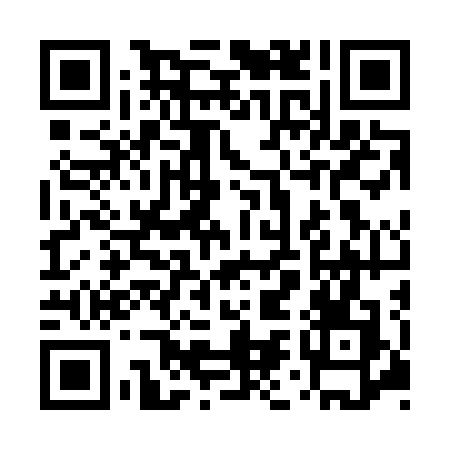 Ramadan times for Somerset, AustraliaMon 11 Mar 2024 - Wed 10 Apr 2024High Latitude Method: NonePrayer Calculation Method: Muslim World LeagueAsar Calculation Method: ShafiPrayer times provided by https://www.salahtimes.comDateDayFajrSuhurSunriseDhuhrAsrIftarMaghribIsha11Mon5:365:367:101:274:597:437:439:1112Tue5:375:377:111:264:587:427:429:0913Wed5:385:387:121:264:577:407:409:0814Thu5:405:407:131:264:567:387:389:0615Fri5:415:417:141:264:557:377:379:0416Sat5:425:427:151:254:547:357:359:0217Sun5:435:437:161:254:537:337:339:0018Mon5:455:457:171:254:527:327:328:5919Tue5:465:467:181:244:517:307:308:5720Wed5:475:477:191:244:497:287:288:5521Thu5:485:487:211:244:487:277:278:5322Fri5:495:497:221:244:477:257:258:5123Sat5:515:517:231:234:467:237:238:5024Sun5:525:527:241:234:457:227:228:4825Mon5:535:537:251:234:447:207:208:4626Tue5:545:547:261:224:427:187:188:4427Wed5:555:557:271:224:417:177:178:4328Thu5:565:567:281:224:407:157:158:4129Fri5:585:587:291:214:397:137:138:3930Sat5:595:597:301:214:387:127:128:3831Sun6:006:007:311:214:367:107:108:361Mon6:016:017:321:214:357:087:088:342Tue6:026:027:331:204:347:077:078:333Wed6:036:037:341:204:337:057:058:314Thu6:046:047:351:204:327:037:038:295Fri6:056:057:361:194:307:027:028:286Sat6:066:067:371:194:297:007:008:267Sun5:075:076:3912:193:285:585:587:248Mon5:085:086:4012:193:275:575:577:239Tue5:095:096:4112:183:265:555:557:2110Wed5:105:106:4212:183:245:545:547:20